Rückmeldebogen "Münster feiert"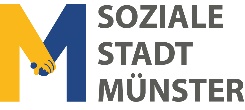 Datum: 16. Juli 2022, 11 bis 16 UhrFestwiese vor dem Kinder- und Jugendtreff MünsterBitte bis zum 15. April 2022 zurücksenden oder einwerfen.stm-muenster@weeberpartner.de | Stadtteilbüro: Austraße 12, 70376 StuttgartHerzlichen Dank für Ihre Rückmeldung zur Teilnahme und Ihren Beitrag zum Fest!Ihr Team Soziale Stadt0711 95359819 | stm-muenster@weeberpartner.de | www.stm-münster.de Organisation / Verein / Einrichtung / Kirche / Gewerbe / WeitereOrganisation / Verein / Einrichtung / Kirche / Gewerbe / Weiterehier: Texteingabehier: TexteingabeWas für ein Angebot / Beitrag stellen Sie sich für das Fest vor?Was für ein Angebot / Beitrag stellen Sie sich für das Fest vor?   Angebot für Kinder / Spiele / Bewegung   Verpflegung   Informationsstand   Getränke   Vorführung / Musik / Programmpunkt    Sonstiges hier: Texteingabe____________________________________   wir kommen zum Fest und werben dafür, können aber in diesem Jahr nichts aktiv beitragen   wir kommen zum Fest und werben dafür, können aber in diesem Jahr nichts aktiv beitragenBeschreiben Sie hier Ihren Beitrag (soweit schon bekannt) / Ihre Idee:Beschreiben Sie hier Ihren Beitrag (soweit schon bekannt) / Ihre Idee:hier: Texteingabehier: TexteingabeDer Auf- und Abbau Ihres Beitrags sowie die Betreuung erfolgt in der Regel selbstorganisiert. Sollte dies schwierig sein oder sollten Sie Unterstützung (z.B. auch über den Verfügungsfonds mit bis zu 1.000 Euro Förderung) benötigen, lassen Sie es uns bitte unter Punkt 5 wissen oder melden Sie sich bitte bei uns. Der Auf- und Abbau Ihres Beitrags sowie die Betreuung erfolgt in der Regel selbstorganisiert. Sollte dies schwierig sein oder sollten Sie Unterstützung (z.B. auch über den Verfügungsfonds mit bis zu 1.000 Euro Förderung) benötigen, lassen Sie es uns bitte unter Punkt 5 wissen oder melden Sie sich bitte bei uns. Benötigen Sie Strom?   ja                        neinWeitere Anmerkungen oder Fragen? (Dauer / Uhrzeit des Angebots, Material, Unterstützungsbedarf, benötigter Platz, Standort, offene Punkte, etc.)Weitere Anmerkungen oder Fragen? (Dauer / Uhrzeit des Angebots, Material, Unterstützungsbedarf, benötigter Platz, Standort, offene Punkte, etc.)hier: Texteingabehier: Texteingabe